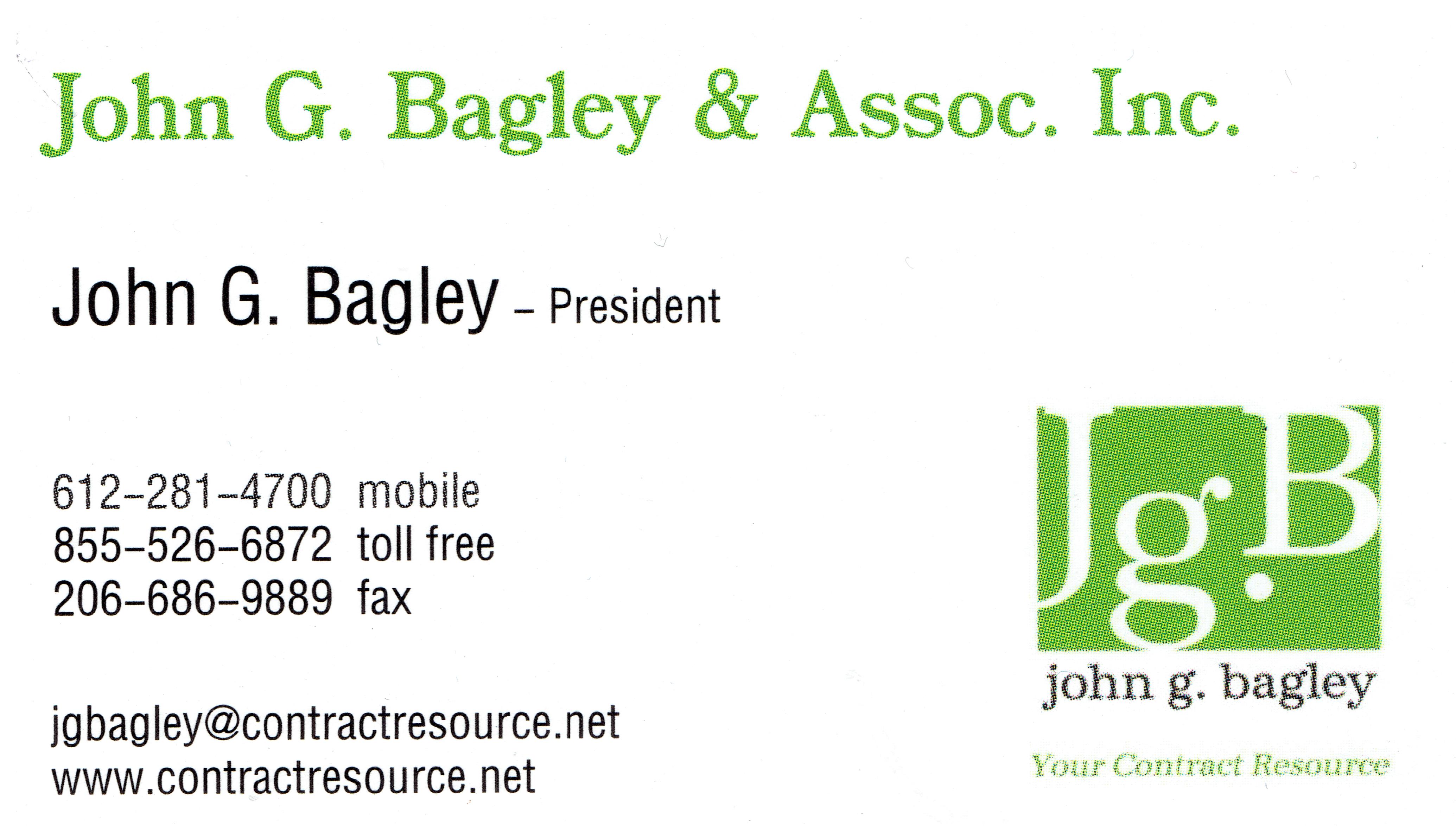 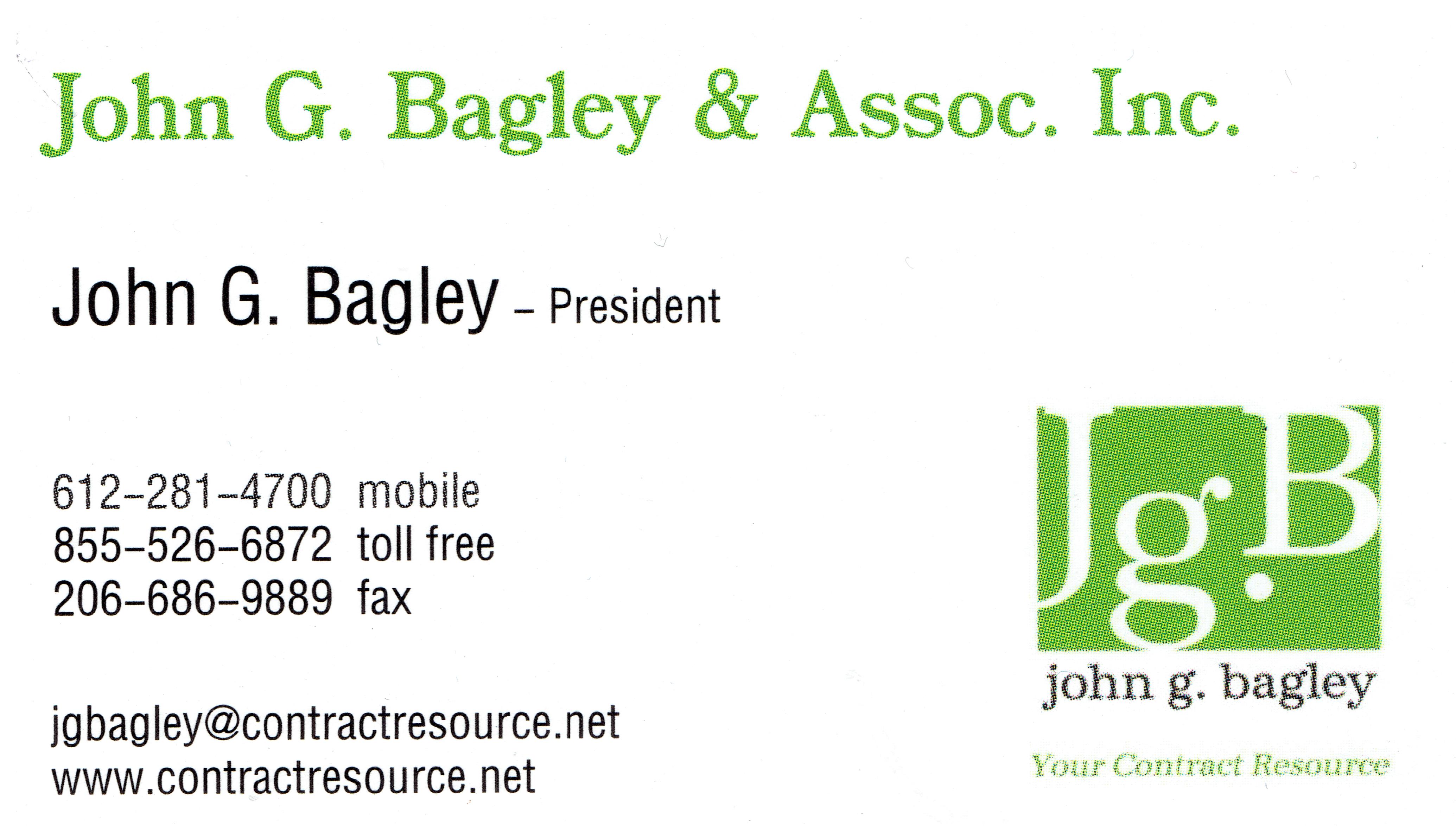 Century Furniture  https://www.centuryfurniture.com/Upscale, elegant, premium casegoods and seating for public areas and suites. Custom size and finish options.Corsicana Mattress  https://www.corsicanamattress.com/A 50+ year old mattress company, 3rd largest supplier of mattresses to the USA, producing  on average $1 million of product per day.  Approved by most all Brands (Marriott, IHG, Hilton) and preferred by Choice, Best Western and America's Best Value.  Save 20% or more on net cost.  Brookline Furniture www.brooklinefurniture.com  Domestic seating, chairs, sofas and sleepers, Brand approved, Hilton preferredCreation Hospitality  http://www.creationhospitality.com/Casegoods (custom and branded hotel properties), stone and vanity bases giving the most cost-effective solutions to its clients by sourcing directly from factories globally.Craftmade Lighting / Fans  https://www.craftmade.com/ Fans including blade and light options. Hardwire lighting, sconce, vanity and outdoor.Culp Hospitality Fabrics   https://www.culphospitality.com/Contract fabrics for furniture, drapery, window treatments and room accessories.  Prints, base cloths, PVC free, recycled leather and vinyl.  Nanotex technology, ‘i-clean’                    ISA International   http://havaseat.com/   MADE IN AMERICA   A North America company of 43 years.  Stack chairs, bar stools, wood & metal SIDE/ARM & dining chairs.  Custom design capability as well as hotel branded programs. Lang Hospitality   https://www.langfurniture.net/  MADE IN AMERICA   Guestroom casegoods, preferred by Choice Hotels and Wyndham Hotels.  Short lead time, custom capability and competitive pricing.Malar Lighting https://malarlighting.com/ Guestroom and Public Space lighting. Hotel brand approved Office Star Products  https://www.officestar.net/Ergonomic chairs, task chairs, furniture and office accessories for contract hospitality.Prince Seating  http://princeseating.com/Wood, steel and aluminum chairs, tables and barstools.  Import with competitive pricing.Read Window Co -  www.readwindow.com   MADE IN AMERICA   Est.  1981.  Turn-key provider offering measuring, sourcing, fabrication & installation.  Roller shades (motorized), drapery, soft goods.  Hotel Brand approvedRenaissance Lighting and Metal Furniture- https://renaissancecontractlighting-furnishings.com/index.htm MADE IN AMERICA  Branded and Custom lighting fixtures.  Site furniture, architectural walls, outdoor furnitureRize Bed Bases, Frames and Platforms - https://rizehome.com/collections/commercial-products  Steel bed bases, frames and bed platformsTable Topics  https://tabletopics.biz/   MADE IN AMERICA     Table Topics provides custom tables in the hospitality industry. Their patented resin coating, “Acralyte”, is a UV curing process offering an unmatched level of scratch, mar and chemical resistance.  Veneers, laminates, solid woods and digital images.  Uttermost   https://www.uttermost.com/Mirrors, Art, Lamps, Wall Décor & Accessories.   Custom and standard framed mirrors. Woodard  https://www.woodard-furniture.com/hospitality.htmlIndoor and outdoor seating, tables, umbrellas and fire pits.  Cast & extruded aluminum, wrought iron & all-weather wicker.